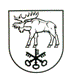 LAZDIJŲ R. ŠEŠTOKŲ MOKYKLOSDIREKTORIUSĮSAKYMASDĖL LAZDIJŲ R. ŠEŠTOKŲ PAILGINTOS DIENOS GRUPĖS VEIKLOS TVARKOS APRAŠO PAKEITIMO2019 m. spalio    d. Nr. V7-230ŠeštokaiVadovaudamasi Lazdijų r. Šeštokų mokyklos direktoriaus pareigybės aprašymo, patvirtinto Lazdijų rajono savivaldybės mero 2018 m. balandžio 20 d. potvarkiu Nr. 7V-36 „Dėl Lazdijų rajono savivaldybės biudžetinių įstaigų direktorių pareigybių aprašymų patvirtinimo“, 8.8 papunkčiu, p a k e i č i u nuo 2019 m. spalio 1 d. Lazdijų r. Šeštokų mokyklos pailgintos dienos grupės veiklos tvarkos aprašo, patvirtinto Lazdijų r. Šeštokų mokyklos direktoriaus 2018 m. vasario 7 d. įsakymu Nr. V7-32 „Dėl Lazdijų r. Šeštokų mokyklos pailgintos dienos grupės veiklos tvarkos aprašo tvirtinimo“, 21 punktą ir išdėstau jį taip:„21. Grupė veikia pagal patvirtintą pailgintos dienos grupės auklėtojo darbo grafiką.“Direktorė						Alma Burbaitė